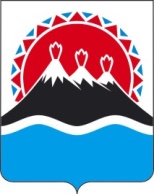 Р А С П О Р Я Ж Е Н И ЕПРАВИТЕЛЬСТВАКАМЧАТСКОГО КРАЯ             г. Петропавловск-КамчатскийВ соответствии с постановлением Правительства Камчатского края от 22.02.2008 № 29-П «О комиссии по рассмотрению представлений о награждении государственными наградами при Правительстве Камчатского края»утвердить состав комиссии по рассмотрению представлений о награждении государственными наградами при Правительстве Камчатского края согласно приложению.Приложение к распоряжению Правительства Камчатского края от  _______________№_______Составкомиссии по рассмотрению представлений о награждении государственными наградами при Правительстве Камчатского края                02.06.2014№ 211-рпГубернатор Камчатского края                                                   В.И. ИлюхинКарпенкоВалерий Николаевич - заместитель Председателя Правительства Камчатского края, председатель комиссии;МехоношинаЕлена Владимировна - начальник Главного управления Губернатора  и Правительства Камчатского края по вопросам государственной службы, кадрам и наградам, заместитель председателя комиссии;КутановаЕлена Евгеньевна- советник отдела по кадрам и наградам Главного управления Губернатора и Правительства Камчатского края по вопросам государственной  службы, кадрам и наградам, секретарь комиссии;АйгистоваСветлана Владимировна- Министр культуры Камчатского края;БроневичВалентина Тадеевна- заместитель Председателя Правительства Камчатского края;ГалицынВладимир Михайлович- заместитель Председателя Правительства Камчатского края – Министр рыбного хозяйства Камчатского края;ИвановАндрей Борисович- Министр спорта и молодежной политики Камчатского края;ЛемешкоТатьяна Владимировна- Министр здравоохранения Камчатского края;Морозов Евгений Иванович- художественный руководитель Камчатской хоровой капеллы краевого государственного бюджетного учреждения «Камчатское концертно-филармоническое объединение»;ПахомовСергей Александрович- заместитель Председателя Правительства Камчатского края;ПрийдунВасилий Иванович- Министр природных ресурсов и экологии Камчатского края;Сивак Виктория Ивановна- Министр образования и науки Камчатского края.».